JULYAUGUST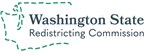 REDISTRICTING PUBLIC OUTREACH SCHEDULE (July - August)SundayMondayTuesdayWednesdayThursdayFridaySaturday12345678910111213141516171819Regular Meeting2021222324 Dyad 1CDs 1 & 2: 10–12 pmDyad 2CDs 4 & 5: 1–3 pm2526 Dyad 3CDs 3 & 6: 7–9 pm2728293031Dyad 4CDs 7 & 9: 10–12 pmCDs 8 & 10: 1–3 pmSundayMondayTuesdayWednesdayThursdayFridaySaturday1234567 8910111213141516RegularMeeting171819202122232425262728293031Administrative Meetings (All Commission) 7 – 9 pmPublic Outreach Meetings (Dyads)Holiday WeekendCommissioner Dyads:  1 – Fain / Sims        2 – Graves / Sims        3 – Fain / Walkinshaw        4 – Graves / WalkinshawCommissioner Dyads:  1 – Fain / Sims        2 – Graves / Sims        3 – Fain / Walkinshaw        4 – Graves / WalkinshawCommissioner Dyads:  1 – Fain / Sims        2 – Graves / Sims        3 – Fain / Walkinshaw        4 – Graves / Walkinshaw